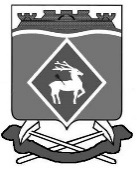 РОССИЙСКАЯ  ФЕДЕРАЦИЯРОСТОВСКАЯ ОБЛАСТЬМУНИЦИПАЛЬНОЕ ОБРАЗОВАНИЕ «БЕЛОКАЛИТВИНСКИЙ РАЙОН»АДМИНИСТРАЦИЯ БЕЛОКАЛИТВИНСКОГО РАЙОНА ПОСТАНОВЛЕНИЕ24.06.2016		            	        № 882                            г.  Белая КалитваО внесении изменений в постановление Администрации Белокалитвинского района от 31.10.2013 № 1889В связи с кадровыми изменениями в Администрации Белокалитвинского района, необходимостью корректировки объёмов финансирования отдельных программных мероприятий,ПОСТАНОВЛЯЮ:1. Внести в постановление Администрации Белокалитвинского района                             от 31.10.2013 № 1889 «Об утверждении муниципальной программы Белокалитвинского района «Охрана окружающей среды и рациональное природопользование» следующие изменения:1.1. Пункт 4 изложить в следующей редакции: «4. Контроль за выполнением постановления возложить на  первого заместителя главы Администрации района по экономическому развитию, инвестиционной политике и местному самоуправлению Д.Ю. Устименко».1.2. В приложении № 1 к постановлению:1.2.1. В паспорте муниципальной программы Белокалитвинского района «Охрана окружающей среды и рациональное природопользование» раздел «Ресурсное обеспечение муниципальной программы Белокалитвинского района»,  раздел «Ресурсное обеспечение подпрограммы «Формирование комплексной системы управления отходами и вторичными материальными ресурсами на территории Белокалитвинского района» изложить в редакции согласно приложению №  1 к настоящему постановлению.1.2.2.  Радел 3 «Обоснование выделения подпрограмм муниципальной программы, обобщенная характеристика основных мероприятий» изложить в редакции согласно приложению № 2 к настоящему постановлению.1.2.3. Раздел 4 «Информация по ресурсному обеспечению муниципальной программы» изложить в редакции согласно приложению № 3 к настоящему постановлению.1.2.4. В разделе 10.1. «Паспорт подпрограммы «Формирование комплексной системы управления отходами и вторичными материальными ресурсами на территории Белокалитвинского района» - «Ресурсное обеспечение подпрограммы» изложить в редакции согласно приложению № 4 к настоящему постановлению.1.2.5. Раздел 10.4. «Обобщенная характеристика основных мероприятий» изложить в редакции согласно приложению № 5 к настоящему постановлению.1.3. Приложение № 5 «Перечень подпрограмм и основных мероприятий муниципальной программы Белокалитвинского района «Охрана окружающей среды и рациональное природопользование» изложить в редакции согласно приложению № 6 к настоящему постановлению.1.4. Приложение № 6 «Расходы на реализацию муниципальной программы Белокалитвинского района «Охрана окружающей среды и рациональное природопользование» изложить в редакции согласно приложению № 7 к настоящему постановлению.1.5. Приложение № 8 «Распределение межбюджетных трансфертов по муниципальному образованию и направлениям расходования средств муниципальной программы Белокалитвинского района «Охрана окружающей среды и рациональное природопользование» изложить в редакции согласно приложению № 8 к настоящему постановлению.2. Постановление вступает в силу после официального опубликования.3. Контроль за исполнением постановления возложить на первого заместителя главы Администрации Белокалитвинского района по экономическому развитию, инвестиционной политике и местному самоуправлению Д.Ю. Устименко.Глава  района							О.А. МельниковаВерно:Управляющий   делами							Л.Г. ВасиленкоПриложение № 1к постановлению АдминистрацииБелокалитвинского районаот _24.06.2016 № 882__Согласовано:Управляющий делами                                                              Л. Г. ВасиленкоПриложение № 2к постановлению АдминистрацииБелокалитвинского районаот _24..06.2016 № 882_Раздел 3. Обоснование выделения подпрограмм муниципальной
программы, обобщенная характеристика основных мероприятий Состав подпрограмм муниципальной программы определен на основе перечня актуальных проблем в сфере реализации муниципальной программы,
в соответствии с целями и задачами муниципальной программы.Подпрограммы в составе муниципальной программы выделены по следующим принципам:специфика отдельных сфер реализации муниципальной программы;наличие полномочий ответственного исполнителя и соисполнителей;приоритетность задач муниципальной программы.В соответствии с указанными принципами выделены следующие подпрограммы:1. охрана окружающей среды в Белокалитвинском районе;2. развитие водохозяйственного комплекса Белокалитвинского района;3.формирование комплексной системы управления отходами и вторичными материальными ресурсами на территории Белокалитвинского района.Подпрограмма «Охрана окружающей среды в Белокалитвинском районе» охватывает следующие направления:обеспечение экологической безопасности на территории Белокалитвинского района;экологическое образование, формирование экологической культуры населения.Основными мероприятиями направления по обеспечению экологической безопасности являются: мониторинг состояния окружающей среды; осуществление учета объектов размещения отходов производства и потребления; Основными мероприятиями направления по экологическому образованию, формированию экологической культуры населения являются:экологическое просвещение и формирование экологической культуры, обеспечение информацией о состоянии окружающей среды; организация детско-юношеского экологического движения. Основными мероприятиями подпрограммы «Развитие водохозяйственного комплекса Белокалитвинского района» являются:восстановление и экологическая реабилитация водных объектов;обеспечение населения и объектов экономики сооружениями берегозащиты;Основными мероприятиями подпрограммы «Формирование комплексной системы управления отходами и вторичными материальными ресурсами на территории Белокалитвинского района» являются:разработка проектной документации на строительство и рекультивацию  объектов размещения ТБО; рекультивация объектов размещения твердых бытовых отходов;развитие материальной базы в сфере обращения с твердыми бытовыми отходами, включая приобретение мусоровозов;развитие материальной базы в сфере обращения с твердыми бытовыми отходами, включая приобретение бункеров (бункеров накопителей) для сбора ТБО;ликвидация объектов размещения твердых бытовых отходов (по решению суда).Перечень основных мероприятий подпрограммы с указанием участников, сроков реализации и краткой характеристикой ожидаемых результатов приведен в приложении № 5. Управляющий делами                                                              Л. Г. ВасиленкоПриложение № 3к постановлению АдминистрацииБелокалитвинского районаот _24..06.2016 № _882_Раздел 4. Информация 
по ресурсному обеспечению муниципальной программыОбъем финансового обеспечения реализации муниципальной программы составляет 20 318,7 тыс. рублей, в том числе за счет средств областного бюджета – 14 105,7 тыс. рублей, за счет средств местного бюджета – 6 213,0 тыс. рублей.Объемы бюджетных средств на реализацию муниципальной программы за счет всех источников финансирования по подпрограммам приведены в приложении № 6.Управляющий делами                                                              Л. Г. ВасиленкоПриложение № 4к постановлению АдминистрацииБелокалитвинского районаот 24_.06.2016 № 882__Раздел 10.1Паспорт Подпрограммы«Формирование комплексной системы управления отходами ивторичными материальными ресурсами на территорииБелокалитвинского района»Управляющий делами                                                              Л. Г. ВасиленкоПриложение № 5к постановлению АдминистрацииБелокалитвинского районаот 24_.06.2016 № 882__Раздел 10.4.Обобщенная характеристика основных мероприятийВ рамках подпрограммы предполагается реализация следующих основных мероприятий.Основное мероприятие 3.1. «Строительство и рекультивация  объектов размещения твердых бытовых отходов».Основное мероприятие включает предоставление межбюджетных трансфертов бюджетам муниципальных образований на софинансирование мероприятий муниципальных программ по строительству и рекультивации объектов размещения твердых бытовых отходов.Основное мероприятие 3.2 «Развитие материальной базы муниципальных образований в сфере обращения с твердыми бытовыми отходами, включая приобретение мусоровозов».Основное мероприятие включает предоставление межбюджетных трансфертов бюджетам муниципальных образований на софинансирование мероприятий муниципальных программ по приобретению мусоровозов.Основное мероприятие 3.3. «Развитие материальной базы муниципальных образований в сфере обращения с твердыми бытовыми отходами, включая приобретение бункеров (бункеров накопителей) для сбора твердых бытовых отходов».Основное мероприятие включает предоставление межбюджетных трансфертов бюджетам муниципальных образований на софинансирование мероприятий муниципальных программ по приобретению бункеров (бункеров накопителей) для сбора твердых бытовых отходов.Основное мероприятие 3.4. «Разработка проектно-сметной документации на строительство и рекультивацию  объектов размещения твердых бытовых отходов».Основное мероприятие включает предоставление межбюджетных трансфертов бюджетам муниципальных образований на софинансирование мероприятий муниципальных программ по строительству и рекультивации объектов размещения твердых бытовых отходов. Основное мероприятие 3.5. «Ликвидация объектов размещения твердых бытовых отходов (по решению суда)».Основное мероприятие включает предоставление иных межбюджетных трансфертов бюджетам муниципальных образований на софинансирование мероприятий муниципальных программ по ликвидации объектов размещения твердых бытовых отходов (по решению суда). В результате реализации данных мероприятий подпрограммы прогнозируется достижение следующих результатов:достижение удовлетворенности населения уровнем услуг по сбору и вывозу твердых бытовых отходов;увеличение площади рекультивированных земель, возвращенных в хозяйственный оборот;повышение охвата населения планово-регулярной очисткой;обеспечение возврата в экономику ВМР.Управляющий делами                                                              Л. Г. ВасиленкоПереченьподпрограмм и основных мероприятий муниципальной программы Белокалитвинского района «Охрана окружающей среды и рациональное природопользование»Управляющий делами                                                                                   				Л. Г. ВасиленкоСогласоваРасходы 
на реализацию муниципальной программы Белокалитвинского района«Охрана окружающей среды и рациональное природопользование»Управляющий делами                                                                                                                                           Л. Г. ВасиленкоРаспределениесубсидий и иных межбюджетных трансфертов по муниципальному образованию 
и направлениям расходования средств муниципальной программы Белокалитвинского района«Охрана окружающей среды и рациональное природопользование»Управляющий делами									Л.Г. ВасиленкоРесурсное обеспечение Муниципальной программы Белокалитвинского района «Охрана окружающей среды и рациональное природопользование»–20 318,7 тыс. рублей, в том числе:в 2014 году – 4 247,8 тыс. рублей;в 2015 году – 181,3 тыс. рублей;в 2016 году – 3 640,3 тыс. рублей;в 2017 году – 90,3 тыс. рублей;в 2018 году – 4 053,0 тыс. рублей;в 2019 году – 4 053,0 тыс. рублей;в 2020 году – 4 053,0 тыс. рублей;за счет средств областного бюджета – 14 105,7 тыс. рублей, в том числе: в 2014 году – 2 930,7 тыс. рублей;в 2015 году – 0,0 тыс. рублей;в 2016 году – 0,0 тыс. рублей;в 2017 году – 0,0 тыс. рублей;в 2018 году – 3 725,0 тыс. рублей;в 2019 году – 3 725,0 тыс. рублей;в 2020 году – 3 725,0 тыс. рублей;за счет средств местного бюджета – 6 213,0 тыс. рублей, в том числе:в 2014 году – 1 317,1 тыс. рублей;в 2015 году – 181,3 тыс. рублей;в 2016 году – 3 640,3 тыс. рублей;в 2017 году – 90,3 тыс. рублей;в 2018 году – 328,0 тыс. рублей;в 2019 году – 328,0 тыс. рублей;в 2020 году – 328,0 тыс. рублей;Объемы финансирования муниципальной программы носят прогнозный характер и подлежат уточнению в установленном порядкеРесурсное обеспечение подпрограммы «Формирование комплексной системы управления отходами и вторичными материальными ресурсами на территории Белокалитвинского района»–19 686,6 тыс. рублей, в том числе:в 2014 году – 4 157,5 тыс. рублей;в 2015 году – 91,0 тыс. рублей;в 2016 году – 3 550,0 тыс. рублей;в 2017 году – 0,0 тыс. рублей;в 2018 году – 3 962,7 тыс. рублей;в 2019 году – 3 962,7 тыс. рублей;в 2020 году – 3 962,7 тыс. рублей;за счет средств областного бюджета – 14 105,7 тыс. рублей, в том числе:в 2014 году – 2 930,7 тыс. рублей;в 2015 году – 0,0 тыс. рублей;в 2016 году – 0,0 тыс. рублей;в 2018 году – 3 725,0 тыс. рублей;в 2019 году – 3 725,0 тыс. рублей;в 2020 году – 3 725,0 тыс. рублей;за счет средств местных бюджетов – 5 580,9 тыс. рублей, в том числе:в 2014 году – 1 226,8 тыс. рублей;в 2015 году – 91,0 тыс. рублей;в 2016 году – 3 550,0 тыс. рублей; в 2017 году – 0,0 тыс. рублей;в 2018 году – 237,7 тыс. рублей;в 2019 году – 237,7 тыс. рублей;в 2020 году – 237,7 тыс. рублей.Ресурсное обеспечение подпрограммы–19 686,6 тыс. рублей, в том числе:в 2014 году – 4 157,5 тыс. рублей;в 2015 году – 91,0 тыс. рублей;в 2016 году – 3 550,0 тыс. рублей;в 2017 году – 0,0 тыс. рублей;в 2018 году – 3 962,7 тыс. рублей;в 2019 году – 3 962,7 тыс. рублей;в 2020 году – 3 962,7 тыс. рублей;за счет средств областного бюджета – 14 105,7 тыс. рублей, в том числе:в 2014 году – 2 930,7 тыс. рублей;в 2015 году – 0,0 тыс. рублей;в 2016 году – 0,0 тыс. рублей;в 2018 году – 3 725,0 тыс. рублей;в 2019 году – 3 725,0 тыс. рублей;в 2020 году – 3 725,0 тыс. рублей;за счет средств местных бюджетов – 5 580,9 тыс. рублей,                в том числе:в 2014 году – 1 226,8 тыс. рублей;в 2015 году – 91,0 тыс. рублей;в 2016 году – 3 550,0 тыс. рублей; в 2017 году – 0,0 тыс. рублей;в 2018 году – 237,7 тыс. рублей;в 2019 году – 237,7 тыс. рублей;в 2020 году – 237,7 тыс. рублей.Приложение № 6к постановлению Администрации Белокалитвинского  районаот 24.06.2016 № 882 № 
п/пНомер и наименование    
основного мероприятияСоисполнитель, участник, ответственный за исполнение основного мероприятияСрокСрокОжидаемый     
непосредственный 
результат     
(краткое описание)Последствия 
нереализации
основного   
 мероприятияСвязь с     
показателями   государственной 
программы    
(подпрограммы) № 
п/пНомер и наименование    
основного мероприятияСоисполнитель, участник, ответственный за исполнение основного мероприятияначала  
реализации(год)окончания 
реализации(год)Ожидаемый     
непосредственный 
результат     
(краткое описание)Последствия 
нереализации
основного   
 мероприятияСвязь с     
показателями   государственной 
программы    
(подпрограммы)12345678Подпрограмма 1 «Охрана окружающей среды в Белокалитвинском районе»»Подпрограмма 1 «Охрана окружающей среды в Белокалитвинском районе»»Подпрограмма 1 «Охрана окружающей среды в Белокалитвинском районе»»Подпрограмма 1 «Охрана окружающей среды в Белокалитвинском районе»»Подпрограмма 1 «Охрана окружающей среды в Белокалитвинском районе»»Подпрограмма 1 «Охрана окружающей среды в Белокалитвинском районе»»Подпрограмма 1 «Охрана окружающей среды в Белокалитвинском районе»»1.Основное мероприятие 1 «Организация детско-юношеского экологического движения»Отдел сельского хозяйства, продовольствия и защиты окружающей среды Администрации Белокалитвинского района20142020формирование у подрастающего поколения бережного отношения к природе, активизация детского и молодежного экологического движенияснижение уровня экологической культуры подрастающего поколенияПоказатель 1 подпрограммыПодпрограмма 2 «Развитие водохозяйственного комплекса Белокалитвинского района»Подпрограмма 2 «Развитие водохозяйственного комплекса Белокалитвинского района»Подпрограмма 2 «Развитие водохозяйственного комплекса Белокалитвинского района»Подпрограмма 2 «Развитие водохозяйственного комплекса Белокалитвинского района»Подпрограмма 2 «Развитие водохозяйственного комплекса Белокалитвинского района»Подпрограмма 2 «Развитие водохозяйственного комплекса Белокалитвинского района»Подпрограмма 2 «Развитие водохозяйственного комплекса Белокалитвинского района»2Основное мероприятие 2  «Осуществление мероприятий по обеспечению населения и объектов экономики сооружениями берегозащиты»Отдел сельского хозяйства, продовольствия и защиты окружающей среды Администрации Белокалитвинского района Отдел строительства и промышленности, отдел архитектуры и градостроительства Администрации Белокалитвинского района 20142020протяженность новых и реконструированных сооружений инженерной защиты и берегоукрепления составит 0,5 кмразрушение домовладений, объектов экономики и инфраструктурыпоказатель  2 подпрограммы Подпрограмма 3 «Формирование комплексной системы управления отходами
и вторичными материальными ресурсами на территории Белокалитвинского района»Подпрограмма 3 «Формирование комплексной системы управления отходами
и вторичными материальными ресурсами на территории Белокалитвинского района»Подпрограмма 3 «Формирование комплексной системы управления отходами
и вторичными материальными ресурсами на территории Белокалитвинского района»Подпрограмма 3 «Формирование комплексной системы управления отходами
и вторичными материальными ресурсами на территории Белокалитвинского района»Подпрограмма 3 «Формирование комплексной системы управления отходами
и вторичными материальными ресурсами на территории Белокалитвинского района»Подпрограмма 3 «Формирование комплексной системы управления отходами
и вторичными материальными ресурсами на территории Белокалитвинского района»Подпрограмма 3 «Формирование комплексной системы управления отходами
и вторичными материальными ресурсами на территории Белокалитвинского района»Подпрограмма 3 «Формирование комплексной системы управления отходами
и вторичными материальными ресурсами на территории Белокалитвинского района»3.Основное мероприятие 3.4 «Разработка проектно-сметной документации на строительство и рекультивацию  объектов размещения твердых бытовых отходов»отдел ЖКХ,Администрации поселений, подрядные организации20142020строительство полигонов твердых бытовых отходов, отвечающих  требованиям природоохранного законодательства, сокращение количества действующих объектов размещения твердых бытовых отходов, не отвечающих требованиям природоохранного законодательства ухудшение экологической обстановки, снижение площади рекультивированных земель, возвращенных в хозяйственный оборотпоказатель 4 муниципальной программы; показатель 3 подпрограммы Основное мероприятие 3.1«Строительство и рекультивация объектов размещения твердых бытовых отходов»отдел ЖКХ,Администрации поселений, подрядные организации20142020строительство полигонов твердых бытовых отходов, отвечающих  требованиям природоохранного законодательства, сокращение количества действующих объектов размещения твердых бытовых отходов, не отвечающих требованиям природоохранного законодательства ухудшение экологической обстановки, снижение площади рекультивированных земель, возвращенных в хозяйственный оборотпоказатель 8 муниципальной программы; показатель 2 подпрограммыОсновное мероприятие 3.2 «Развитие материальной базы муниципальных образований в сфере обращения с твердыми бытовыми отходами, включая приобретение мусоровозов»отдел ЖКХ,Администрации поселений, подрядные организации20142020повышение охвата населения планово-регулярной системой сбора и вывоза твердых бытовых отходов, сокращение количества действующих объектов размещения твердых бытовых отходоввозникновение свалочных очагов и несанкционированных свалок, снижение охвата населения планово-регулярной системой сбора и вывоза твердых бытовых отходовпоказатель 4 муниципальной программы; показатель 3 подпрограммыОсновное мероприятие 3.3 «Развитие материальной базы муниципальных образований в сфере обращения с твердыми бытовыми отходами, включая приобретение бункеров (бункеров накопителей) для сбора твердых бытовых отходов»отдел ЖКХ,Администрации поселений, подрядные организации20142020повышение охвата населения планово-регулярной системой сбора и вывоза твердых бытовых отходов, улучшение экологической обстановки, сокращение несанкционированных свалочных очаговвозникновение свалочных очагов и несанкционированных свалок, ухудшение экологической обстановкипоказатель 4 государственной программы, показатель 3 подпрограммыОсновное мероприятие 3.5.«Ликвидация объектов размещения твердых бытовых отходов (по решению суда)»Отдел сельского хозяйства, продовольствия и защиты окружающей среды Администрации Белокалитвинского района,Администрации поселений, 20162020строительство полигонов твердых бытовых отходов, отвечающих  требованиям природоохранного законодательства, сокращение количества действующих объектов размещения твердых бытовых отходов, не отвечающих требованиям природоохранного законодательства ухудшение экологической обстановки, снижение площади рекультивированных земель, возвращенных в хозяйственный оборотпоказатель 4 муниципальной программы; показатель 3 подпрограммы Приложение № 7к постановлению Администрации Белокалитвинского  районаот 24.06.2016 № 882СтатусНаименование
муниципальной
программы, подпрограммы
муниципальной
программы, основного мероприятияИсточникРасходы (тыс. рублей), годыРасходы (тыс. рублей), годыРасходы (тыс. рублей), годыРасходы (тыс. рублей), годыРасходы (тыс. рублей), годыРасходы (тыс. рублей), годыРасходы (тыс. рублей), годыРасходы (тыс. рублей), годыСтатусНаименование
муниципальной
программы, подпрограммы
муниципальной
программы, основного мероприятияИсточникВсего20142015201620172018201920201234567891011Муниципальная 
программа«Охрана окружающей среды и рациональное природопользование»всего, в том числе:20 318,74 247,8181,33 640,390,34 053,04 053,04 053,0Муниципальная 
программа«Охрана окружающей среды и рациональное природопользование»Федеральный бюджет––––––––Муниципальная 
программа«Охрана окружающей среды и рациональное природопользование»Областной бюджет14 105,72 930,7–––3 725,03 725,03 725,0Муниципальная 
программа«Охрана окружающей среды и рациональное природопользование»Местный бюджет6 213,01 317,1181,33 640,390,3328,0328,0328,01. Под-программа«Охрана окружающей среды в Белокалитвинском районе»всего, в том числе:632,190,390,390,390,390,390,390,31. Под-программа«Охрана окружающей среды в Белокалитвинском районе»Федеральный бюджет––––––––1. Под-программа«Охрана окружающей среды в Белокалитвинском районе»Областной бюджет––––––––1. Под-программа«Охрана окружающей среды в Белокалитвинском районе»Местный бюджет632,190,390,390,390,390,390,390,3Основное мероприятие 1Организация детско-юношеского экологического движениявсего, в том числе:632,190,390,390,390,390,390,390,3Основное мероприятие 1Организация детско-юношеского экологического движенияФедеральный бюджет––––––––Основное мероприятие 1Организация детско-юношеского экологического движенияОбластной бюджет––––––––Основное мероприятие 1Организация детско-юношеского экологического движенияМестный бюджет632,190,390,390,390,390,390,390,32. Под-программа «Развитие водохозяйственного комплекса Белокалитвинского района»всего, в том числе:––––––––2. Под-программа «Развитие водохозяйственного комплекса Белокалитвинского района»Федеральный бюджет––––––––2. Под-программа «Развитие водохозяйственного комплекса Белокалитвинского района»Областной бюджет––––––––2. Под-программа «Развитие водохозяйственного комплекса Белокалитвинского района»Местный бюджет––––––––Основное мероприятие 2Осуществление мероприятий по обеспечению населения и объектов экономики сооружениями берегозащитывсего, в том числе:––––––––Основное мероприятие 2Осуществление мероприятий по обеспечению населения и объектов экономики сооружениями берегозащитыФедеральный бюджет––––––––Основное мероприятие 2Осуществление мероприятий по обеспечению населения и объектов экономики сооружениями берегозащитыОбластной бюджет––––––––Основное мероприятие 2Осуществление мероприятий по обеспечению населения и объектов экономики сооружениями берегозащитыМестный бюджет––––––––3. Подпрограмма «Формирование комплексной системы управления отходами
и вторичными материальными ресурсами на территории Белокалитвинского района»всего, в том числе:19 686,64 157,591,03 550,0–3 962,73 962,73 962,73. Подпрограмма «Формирование комплексной системы управления отходами
и вторичными материальными ресурсами на территории Белокалитвинского района»Федеральный бюджет––––––––3. Подпрограмма «Формирование комплексной системы управления отходами
и вторичными материальными ресурсами на территории Белокалитвинского района»Областной бюджет14 105,72 930,7–––3 725,03 725,03 725,03. Подпрограмма «Формирование комплексной системы управления отходами
и вторичными материальными ресурсами на территории Белокалитвинского района»Местный бюджет5 580,91 226,891,03 550,0–237,7237,7237,7Основное мероприятие 3.1Строительство и рекультивация объектов размещения твердых бытовых отходоввсего, в том числе:11 888,1––––3 962,73 962,73 962,7Основное мероприятие 3.1Строительство и рекультивация объектов размещения твердых бытовых отходовФедеральный бюджет––––––––Основное мероприятие 3.1Строительство и рекультивация объектов размещения твердых бытовых отходовОбластной бюджет11 175,0––––3 725,03 725,03 725,0Основное мероприятие 3.1Строительство и рекультивация объектов размещения твердых бытовых отходовМестный бюджет713,1––––237,7237,7237,7Основное мероприятие 3.2Развитие материальной базы муниципальных образований в сфере обращения с твердыми бытовыми отходами, включая приобретение мусоровозоввсего, в том числе:7 121,53 671,5–3 450,0––––Основное мероприятие 3.2Развитие материальной базы муниципальных образований в сфере обращения с твердыми бытовыми отходами, включая приобретение мусоровозовФедеральный бюджет––––––––Основное мероприятие 3.2Развитие материальной базы муниципальных образований в сфере обращения с твердыми бытовыми отходами, включая приобретение мусоровозовОбластной бюджет2 473,82 473,8––––––Основное мероприятие 3.2Развитие материальной базы муниципальных образований в сфере обращения с твердыми бытовыми отходами, включая приобретение мусоровозовМестный бюджет4 647,71 197,7–3 450,0––––Основное мероприятие 3.3Развитие материальной базы муниципальных образований в сфере обращения с твердыми бытовыми отходами, включая приобретение бункеров (бункеров накопителей) для сбора твердых бытовых отходоввсего, в том числе:577,0486,091,0–––––Основное мероприятие 3.3Развитие материальной базы муниципальных образований в сфере обращения с твердыми бытовыми отходами, включая приобретение бункеров (бункеров накопителей) для сбора твердых бытовых отходовФедеральный бюджет––––––––Основное мероприятие 3.3Развитие материальной базы муниципальных образований в сфере обращения с твердыми бытовыми отходами, включая приобретение бункеров (бункеров накопителей) для сбора твердых бытовых отходовОбластной бюджет456,9456,9––––––Основное мероприятие 3.3Развитие материальной базы муниципальных образований в сфере обращения с твердыми бытовыми отходами, включая приобретение бункеров (бункеров накопителей) для сбора твердых бытовых отходовМестный бюджет120,129,191,0–––––Основное мероприятие 3.4Разработка проектно-сметной документации на строительство и рекультивацию объектов размещения твердых бытовых отходоввсего, в том числе:––––––––Основное мероприятие 3.4Разработка проектно-сметной документации на строительство и рекультивацию объектов размещения твердых бытовых отходовФедеральный бюджет––––––––Основное мероприятие 3.4Разработка проектно-сметной документации на строительство и рекультивацию объектов размещения твердых бытовых отходовОбластной бюджет––––––––Основное мероприятие 3.4Разработка проектно-сметной документации на строительство и рекультивацию объектов размещения твердых бытовых отходовМестный бюджет––––––––Основное мероприятие 3.5Ликвидация объектов размещения твердых бытовых отходов(по решению суда)всего, в том числе:100,0––100,0––––Основное мероприятие 3.5Ликвидация объектов размещения твердых бытовых отходов(по решению суда)Федеральный бюджет––––––––Основное мероприятие 3.5Ликвидация объектов размещения твердых бытовых отходов(по решению суда)Областной бюджет––––––––Основное мероприятие 3.5Ликвидация объектов размещения твердых бытовых отходов(по решению суда)Местный бюджет100,0––100,0––––Приложение № 8к постановлению Администрации Белокалитвинского  районаот 24.06.2016 № 882№п/Наименование муниципального образования2014 год (тыс. рублей)2014 год (тыс. рублей)2014 год (тыс. рублей)2015 год (тыс. рублей)2015 год (тыс. рублей)2015 год (тыс. рублей)2016 год (тыс. рублей)2016 год (тыс. рублей)2016 год (тыс. рублей)№п/Наименование муниципального образованиявсегов том числе:в том числе:всегов том числе:в том числе:всегов том числе:в том числе:№п/Наименование муниципального образованиявсегоза счет средств областного бюджетаза счет средств местного бюджетавсегоза счет средств областного бюджетаза счет средств местного бюджетавсегоза счет средств областного бюджетаза счет средств местного бюджета1234567891011Подпрограмма  «Формирование комплексной системы управления отходами и вторичными материальными ресурсами на территории Белокалитвинского района»Подпрограмма  «Формирование комплексной системы управления отходами и вторичными материальными ресурсами на территории Белокалитвинского района»Подпрограмма  «Формирование комплексной системы управления отходами и вторичными материальными ресурсами на территории Белокалитвинского района»Подпрограмма  «Формирование комплексной системы управления отходами и вторичными материальными ресурсами на территории Белокалитвинского района»Подпрограмма  «Формирование комплексной системы управления отходами и вторичными материальными ресурсами на территории Белокалитвинского района»Подпрограмма  «Формирование комплексной системы управления отходами и вторичными материальными ресурсами на территории Белокалитвинского района»Подпрограмма  «Формирование комплексной системы управления отходами и вторичными материальными ресурсами на территории Белокалитвинского района»Подпрограмма  «Формирование комплексной системы управления отходами и вторичными материальными ресурсами на территории Белокалитвинского района»Подпрограмма  «Формирование комплексной системы управления отходами и вторичными материальными ресурсами на территории Белокалитвинского района»Подпрограмма  «Формирование комплексной системы управления отходами и вторичными материальными ресурсами на территории Белокалитвинского района»Подпрограмма  «Формирование комплексной системы управления отходами и вторичными материальными ресурсами на территории Белокалитвинского района»3.2.На развитие материальной базы муниципальных образований в сфере обращения с ТБО, включая приобретение мусоровозовНа развитие материальной базы муниципальных образований в сфере обращения с ТБО, включая приобретение мусоровозовНа развитие материальной базы муниципальных образований в сфере обращения с ТБО, включая приобретение мусоровозовНа развитие материальной базы муниципальных образований в сфере обращения с ТБО, включая приобретение мусоровозовНа развитие материальной базы муниципальных образований в сфере обращения с ТБО, включая приобретение мусоровозовНа развитие материальной базы муниципальных образований в сфере обращения с ТБО, включая приобретение мусоровозовНа развитие материальной базы муниципальных образований в сфере обращения с ТБО, включая приобретение мусоровозовНа развитие материальной базы муниципальных образований в сфере обращения с ТБО, включая приобретение мусоровозовНа развитие материальной базы муниципальных образований в сфере обращения с ТБО, включая приобретение мусоровозовНа развитие материальной базы муниципальных образований в сфере обращения с ТБО, включая приобретение мусоровозов3.2.1.Белокалитвинский район2 631,72 473,8157,9–––3 450,0–3 450,03.2.1.1.Белокалитвинское гп2 631,72 473,8157,9–––3 450,0–3 450,03.2.1.2.Шолоховское гп1 039,8–1 039,8––––––3.3.На развитие материальной базы муниципальных образований в сфере обращения с твердыми бытовыми отходами,
включая приобретение бункеров (бункеров накопителей) для сбора твердых бытовых отходовНа развитие материальной базы муниципальных образований в сфере обращения с твердыми бытовыми отходами,
включая приобретение бункеров (бункеров накопителей) для сбора твердых бытовых отходовНа развитие материальной базы муниципальных образований в сфере обращения с твердыми бытовыми отходами,
включая приобретение бункеров (бункеров накопителей) для сбора твердых бытовых отходовНа развитие материальной базы муниципальных образований в сфере обращения с твердыми бытовыми отходами,
включая приобретение бункеров (бункеров накопителей) для сбора твердых бытовых отходовНа развитие материальной базы муниципальных образований в сфере обращения с твердыми бытовыми отходами,
включая приобретение бункеров (бункеров накопителей) для сбора твердых бытовых отходовНа развитие материальной базы муниципальных образований в сфере обращения с твердыми бытовыми отходами,
включая приобретение бункеров (бункеров накопителей) для сбора твердых бытовых отходовНа развитие материальной базы муниципальных образований в сфере обращения с твердыми бытовыми отходами,
включая приобретение бункеров (бункеров накопителей) для сбора твердых бытовых отходовНа развитие материальной базы муниципальных образований в сфере обращения с твердыми бытовыми отходами,
включая приобретение бункеров (бункеров накопителей) для сбора твердых бытовых отходовНа развитие материальной базы муниципальных образований в сфере обращения с твердыми бытовыми отходами,
включая приобретение бункеров (бункеров накопителей) для сбора твердых бытовых отходовНа развитие материальной базы муниципальных образований в сфере обращения с твердыми бытовыми отходами,
включая приобретение бункеров (бункеров накопителей) для сбора твердых бытовых отходов3.3.1.Белокалитвинский район486,0456,929,191,0–91,0–––3.3.1.1.Белокалитвинское гп486,0456,929,1––––––3.3.1.2.Нижнепоповское сп–––91,0–91,0–––3.4.На разработку проектно-сметной документации на строительство и рекультивацию объектов размещения твердых бытовых отходовНа разработку проектно-сметной документации на строительство и рекультивацию объектов размещения твердых бытовых отходовНа разработку проектно-сметной документации на строительство и рекультивацию объектов размещения твердых бытовых отходовНа разработку проектно-сметной документации на строительство и рекультивацию объектов размещения твердых бытовых отходовНа разработку проектно-сметной документации на строительство и рекультивацию объектов размещения твердых бытовых отходовНа разработку проектно-сметной документации на строительство и рекультивацию объектов размещения твердых бытовых отходовНа разработку проектно-сметной документации на строительство и рекультивацию объектов размещения твердых бытовых отходовНа разработку проектно-сметной документации на строительство и рекультивацию объектов размещения твердых бытовых отходовНа разработку проектно-сметной документации на строительство и рекультивацию объектов размещения твердых бытовых отходовНа разработку проектно-сметной документации на строительство и рекультивацию объектов размещения твердых бытовых отходов3.4.1.Белокалитвинский район–––––––––3.5.На ликвидацию объектов размещения твердых бытовых отходов (по решению суда)На ликвидацию объектов размещения твердых бытовых отходов (по решению суда)На ликвидацию объектов размещения твердых бытовых отходов (по решению суда)На ликвидацию объектов размещения твердых бытовых отходов (по решению суда)На ликвидацию объектов размещения твердых бытовых отходов (по решению суда)На ликвидацию объектов размещения твердых бытовых отходов (по решению суда)На ликвидацию объектов размещения твердых бытовых отходов (по решению суда)На ликвидацию объектов размещения твердых бытовых отходов (по решению суда)На ликвидацию объектов размещения твердых бытовых отходов (по решению суда)На ликвидацию объектов размещения твердых бытовых отходов (по решению суда)3.5.1.Белокалитвинский район––––––100,0–100,03.5.1.1.Ильинское сп––––––100,0–100,0